MEMO vakantierooster 2021-2022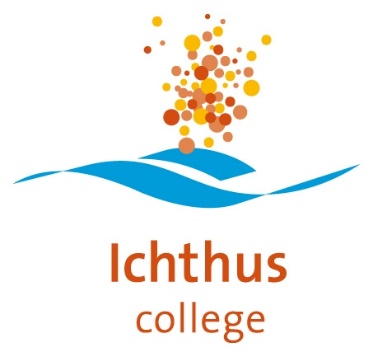 Deze memo bevat een voorstel voor vakantierooster voor het schooljaar 2021-2022. Hieronder worden eerst de kaders van de wet weergegeven die van toepassing zijn op een schooljaar. Wettelijke kaders vakantiedagen - en feestdagen  In de wet staat, dat in het VO naast de weekeinden per schooljaar maximaal 71 dagen geen onderwijs verzorgd hoeft te worden. Het gaat om 55 vakantiedagen, 4 feestdagen buiten de centraal vastgestelde vakanties en 12 roostervrije dagen voor de leerlingen. Van die 12 roostervrije dagen mogen er maximaal 5 in overleg worden aangewezen als ook voor leraren vrije dagen. Het aantal echte vakantiedagen komt zo dus op 55 + 4 + 5 = 64 dagen. Daarbij dient uiteraard wel rekening te worden gehouden met de bepaling in de wet dat het niet is toegestaan deze 5 extra vrije dagen te koppelen aan de zomervakantie.Er mogen maximaal 55 dagen per schooljaar aan vakanties worden besteed. Omdat beide kerstdagen en Nieuwjaarsdag in elk geval vallen binnen een centraal vastgestelde vakantieweek, worden deze dagen meegeteld bij het maximum aantal vakantiedagen. Tweede Paasdag, Tweede Pinksterdag en Hemelvaartsdag vallen niet binnen centraal vastgestelde vakantieweken en zijn dus de zogenoemde ‘extra’ vrije dagen. Afhankelijk van wanneer de meivakantie plaatsvindt, worden Koningsdag en Bevrijdingsdag ook meegeteld bij het maximum aantal vakantiedagen dan wel beschouwd als extra vrije dag. In het schooljaar 2021-2022 valt één feestdag (Bevrijdingsdag) in de meivakantie.
De school bepaalt in overleg met de medezeggenschapsraad hoe ze de vrije dagen ingezet. Besluitvorming moet uiterlijk voor 1 mei 2021 worden afgerond.  Roostervrije dagenDe wet op het voortgezet onderwijs (WVO) bepaalt dat een school jaarlijks maximaal 9 werkdagen vaststelt voor het verrichten van andere taken dan het verzorgen van onderwijs. Deze dagen kunnen bijvoorbeeld gebruikt worden voor niet-lesgebonden taken, zoals teamvergaderingen en bijscholing of om na de zomervakantie het schooljaar weer op te starten. Leerlingen kunnen op deze dagen eventueel verplicht worden om op school te komen. De 9 organisatiedagen als volgt inplannen:maximaal 6 dagen direct rond de zomervakantiemaximaal 5 dagen verspreid over het schooljaar (dus niet rond de zomervakantie).Ter compensatie van het verkorten van de zomervakantie met een week krijgen leerlingen 3 roostervrije dagen. Het inrichtingsbesluit geeft namelijk aan dat het bevoegd gezag 3 dagen per schooljaar moet aanwijzen waarop geen onderwijs wordt verzorgd. In totaal zijn er dus maximaal 12 roostervrije dagen te verdelen in overleg met de (G)MR. Meer roostervrije dagen mogen niet worden toegekend aan leerlingen. Voorstel vakantieroosterVan de vakantieweken worden er 9 centraal vastgesteld door de OCW: 6 weken in de zomer, 2 weken kerstvakantie en 1 week eind april of begin mei. De herfst- en voorjaarsvakantie dienen in overleg met de MR vastgesteld te worden. Uiteraard is het voor ouders van belang om waar mogelijk de vakanties van het basisonderwijs en voortgezet onderwijs parallel te laten lopen. De vakantieregeling wordt daarom met de scholen in de regio afgestemd.De meivakantie staat dit jaar gepland van 2 mei tot en met 6 mei 2022. Scholen hebben de mogelijkheid dit met een week uit te breiden. Het ministerie van OCW geeft hiervoor adviesdata, namelijk van 25 april tot en met 29 april 2022. Gelet op de datum van Hemelvaart en de geplande roostervrije dag erna lijkt het voor de hand liggend om de meivakantie twee weken te laten duren door de vastgestelde meivakantie met een week te verlengen. Goede Vrijdag en de dag na Hemelvaart worden niet geadviseerd door OCW; deze zijn ook geen nationale of algemeen erkende feestdag zijn. Het is de keuze van het bevoegd gezag en/of de school om deze dagen in te plannen als lesdag of anderszins.De centraal vastgestelde vakantieweken voor de regio Noord voor het schooljaar 2021-2022 zijn in het vakantierooster hieronder opgenomen. Verder is van belang te noemen dat:Koningsdag, een nationale feestdag, valt in de adviesweek voor de meivakantie.Bevrijdingsdag, een nationale feestdag, valt binnen de adviesweek voor de meivakantie. De reguliere afname van de Centrale Eindtoets PO is gepland op 20 april t/m 22 april 2022. De centrale examens voor het voortgezet onderwijs vangen aan op donderdag 12 mei 2022.  Geprogrammeerd aantal lesdagen In de WVO is opgenomen dat bij Algemene Maatregel van Bestuur (AMvB) voorschriften kunnen worden gesteld over vakanties en andere dagen waarop geen onderwijs hoeft te worden verzorgd. Deze voorschriften zijn opgenomen in het Inrichtingsbesluit WVO. In regulier schooljaren dienen scholen minimaal 189 lesdagen te realiseren. In het beoordelingskader onderwijstijd van OCW is aangegeven welke dagen in aanmerking komen voor onderwijsdagen. Als er in een schooljaar onvoldoende weken zijn dienen deze uit de 12 organisatiedagen te worden gehaald om het totaal van 189 lesdagen voor de leerlingen te kunnen realiseren.In onderstaand voorstel kunnen er 41 weken onderwijs gegeven worden (205 dagen). Van deze dagen gaan 4 feestdagen af en nog 12 roostervrijedagen. In dit schooljaar kunnen er dus 189 dagen onderwijs verzorgd worden. Uitgaande van een berekening van het schooljaar van 1 oktober tot 1 oktober komen we altijd op ongeveer hetzelfde aantal lesdagen uit (een jaar heeft 365 dagen, maar OCW rekent met 364 – 104 weekend dagen – 55 vakantiedagen – 4 feestdagen – 12 roostervrijedagen = 189 lesdagen). Vakantierooster 2021-2022  Vakantie  Eerste dag  Laatste dag  Max 55 vakantiedagen Max 4 Feestdagen buiten de vakanties Max 12 Rooster-vrije dagen leerlingen (max 12)  Max Rooster- vrije  dagen docenten (max 5)  Zomervakantie  zaterdag10 juli-2021zondag22-augustus-2021  Startdag medewerkers23 augustus 20211Studiedag Landstede  dinsdag05 oktober 20211Herfstvakantie  maandag18 oktober 2021  vrijdag 22 oktober 2021  5Kerstvakantie  maandag27 december 2021  vrijdag 07 januari 2022 10Voorjaarsvakantie maandag21 februari 2022 vrijdag 25 februari 2022  5Goede vrijdag Paasvieringenvrijdag 15 april 2022  Tweede Paasdag  maandag 18 april 20221Meivakantie 1e week Inclusief: Koningsdag maandag 25 april 2022  vrijdag 29 april 2022 144Meivakantie 2e weekInclusief: Bevrijdingsdag  maandag2 mei 2022Vrijdag6 mei 20225Hemelvaartsdag  donderdag 26-05-2022  1Vrijdag na Hemelvaartsdagvrijdag 27 mei 202211Tweede Pinksterdag maandag 06 juni 2022 1Laatste schoolweek  maandag 11 juli 2022  woensdag13 juli 2022  3Studiedag medewerkersnog in te plannen 2Zomervakantie  maandag 18 juli 2022  vrijdag 26 augustus 2022  30Som van de dagen Som van de dagen 554125